Відділ освіти, молоді та спорту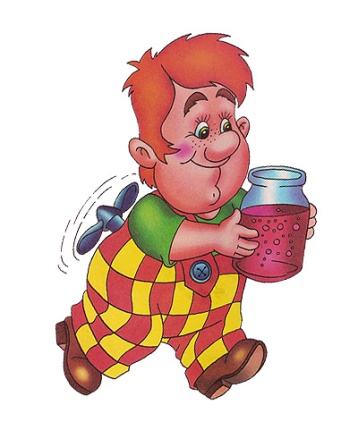 Віньковецької  райдержадміністраціїрайонний методкабінетВіньковецький НВК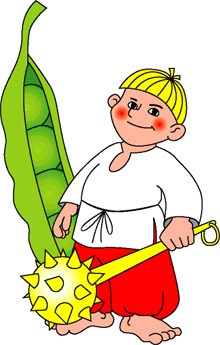 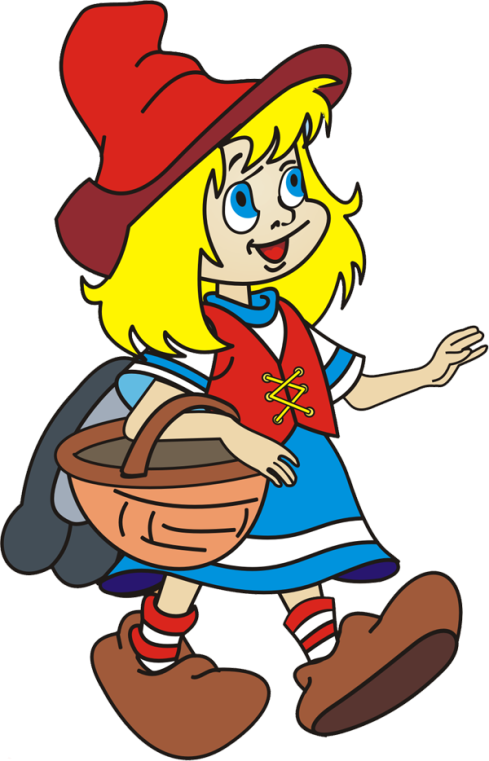 Войтович Людмила Анатоліївна,вчитель фізичного вихованняВіньковецький  район– 2014 –Автор - укладач Войтович Л.А., «Спортивні свята для малих школяриків», Віньківці ; 2013р.;             22 сторінки.Рух – це основа життя, а фізичні вправи - твої вірні друзі і помічники. Усі дітки полюбляють мультики й казки. Є й свої улюблені герої : милі, красиві, позитивні, на яких хочеться бути подібними. А ще ви з нетерпінням чекаєте прихід осені, зими, весни, а найдужче літа.                   Літо і осінь – чудова пора для рухливих ігор на свіжому повітрі та туристських походів, узимку катайся на лижах, ковзанах, санчатах; весною на велосипеді, роликах, скейті!                                                                     Любий друже!Запрошую в країну Спортляндію. Надійним провідником по ній стане цей посібник. У мандрівку бери з собою друзів.                                                                                                                                                                   Успіхів тобі у цій подорожі! Рецензенти: Арсенюк В.О.- методист ВНМЦ; Лісник Г.І.- заступник директора з навчальної роботи Віньковецького НВК.Рекомендовано методичною радою ВНМЦ, протокол №     від 17 грудня 2013 року.      Список використаної літературиІ.А. Панчак Довідник – Порадник «Гуцульська школа» Косів – 2000.Рухливі ігри для учнів 5 класів «Шкільний світ» Київ – 2011Журнал «Позакласний час»1400 загадок для дітей. Навчальна книга – Богдан. Тернопіль 2009Журнал «Фізичне виховання в школі»